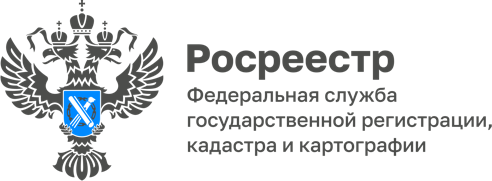 07.06.2022Карты доступны для всехОформление прав на землю никогда не утратит своей актуальности. Для оформления прав собственности на земельный участок или земельный надел в первую очередь необходимо четко определить его местоположение на карте или ортофотоплане.Единая электронная картографическая основа (ЕЭКО) содержит пространственные данные обо всей территории России в виде цифровых топографических карт и цифровых ортофотопланов разных масштабов и не содержит сведений, составляющих государственную тайну.«Целью создания ЕЭКО является создание общегосударственной базы информации о земной поверхности, которой смогут пользоваться все потребители. ЕЭКО можно использовать в качестве картографической основы в любых информационных и геоинформационных системах. Она поможет планировать кадастровый учет и контролировать использование земель», - рассказала руководитель Управления Росреестра по Томской области Елена Золоткова.ЕЭКО предоставляется всем заинтересованным лицам только в электронном виде.Предоставление заинтересованным лицам сведений ЕЭКО осуществляется по правилам, утвержденным постановлением Правительства РФ от 15.12.2016 № 1370.Для получения сведений ЕЭКО необходимо предоставить в ФГБУ «Центр геодезии, картографии и ИПД» соответствующее заявление, подписанное УКЭП, и копию документа, подтверждающего полномочия представителя заявителя, если такое заявление представлено представителем заявителя.Предоставить заявление в ФГБУ «Центр геодезии, картографии и ИПД» возможно путем заполнения электронной формы заявления на федеральном портале пространственных данных, которое будет доступно в личном кабинете после прохождения авторизации.Как рассказал главный специалист отдела контроля за соблюдением законодательства о градостроительной деятельности Департамента архитектуры и строительства Томской области  Владимир Белов, для федеральных и региональных органов власти, органов местного самоуправления направление заявления осуществляется через систему межведомственного электронного взаимодействия, что очень удобно. Сведения ЕЭКО предоставляются без взимания платы органам государственной власти РФ, а также организациям и учреждениям, выполняющим работы по государственным/муниципальным контрактам, и в случае исполнения государственного задания.По вопросам получения сведений ЕЭКО необходимо обращаться в ФГБУ «Центр геодезии, картографии и ИПД» по телефону 8 (495) 456-91-27 или по адресу электронной почты: 999@nsdi.rosreestr.ru.Главный специалист-эксперт отдела землеустройстваи мониторинга земель, кадастровой оценкинедвижимости, геодезии и картографии                                    Управления Росреестра по Томской области Татьяна Крупиненко